                                                                                                    ПРОЕКТ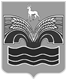 АДМИНИСТРАЦИЯСЕЛЬСКОГО ПОСЕЛЕНИЯ КОММУНАРСКИЙМУНИЦИПАЛЬНОГО РАЙОНА КРАСНОЯРСКИЙСАМАРСКОЙ ОБЛАСТИ     ПОСТАНОВЛЕНИЕ  от ______ 2022 года                                                                   № ____О назначении публичных слушаний по планировке территории (проект планировки территории, содержащий проект межевания территории) для строительства объекта АО «Самаранефтегаз»: 7460П «Сбор нефти и газа со скважин №№ 102, 103, 104, 105 Раковского месторождения» в границах сельского поселения Коммунарский муниципального района Красноярский Самарской области.В соответствии ЧАСТЬЮ 5 СТАТЬИ 28 Федерального Закона РФ 
от 06.10.2003 г. №131-ФЗ «Об общих принципах организации местного самоуправления в Российской Федерации», статьями 5.1, 46 Градостроительного кодекса Российской Федерации, Уставом сельского поселения Коммунарский муниципального района Красноярский Самарской области, Администрация сельского поселения Коммунарский муниципального района Красноярский Самарской области ПОСТАНОВЛЯЕТ:1. Провести на территории сельского поселения Коммунарский муниципального района Красноярский Самарской области публичные слушания по проекту планировки территории для строительства объекта 7460П «Сбор нефти и газа со скважин №№ 102, 103, 104, 105 Раковского месторождения» в границах сельского поселения Коммунарский муниципального района Красноярский Самарской области (далее — Проект) в составе проекта планировки территории и проекта межевания территории. Информационные материалы к Проекту состоят из проекта планировки территории и проекта межевания территории. 2. Срок проведения публичных слушаний по Проекту с 29.08.2022 по 30.09.2022. 3. Срок проведения публичных слушаний исчисляется с момента оповещения жителей поселения о времени и месте их проведения, а также опубликования Проекта до дня опубликования заключения о результатах публичных слушаний.4. Органом, уполномоченным на организацию и проведение публичных слушаний в соответствии с настоящим постановлением, является Администрация сельского поселения Коммунарский муниципального района Красноярский Самарской области (далее — Администрация поселения). 5. Место проведения публичных слушаний (место проведения экспозиции Проекта) в сельском поселении Коммунарский муниципального района Красноярский Самарской области: 446375, Самарская область, Красноярский район, село Коммунарский, ул. Центральная, д.10. Посещение экспозиции возможно в рабочие дни с 14:00 до 16:15. 6. Прием замечаний и предложений от участников публичных слушаний, жителей поселения и иных заинтересованных лиц по Проекту осуществляется по адресу, указанному в пункте 5 настоящего постановления в рабочие дни с 14:00 до 16:15, в выходные с 12:00 до 17:00. Специалистами администрации Питерской Г.Р. и Никулиной Е.И. Замечания и предложения могут быть внесены: 1) в письменной или устной форме в ходе проведения собрания или собраний Участников публичных слушаний; 2) в письменной форме или в форме электронного документа в адрес организатора общественных обсуждений или публичных слушаний; 3) посредством записи в книге (журнале) учета посетителей экспозиции проекта, подлежащего рассмотрению на публичных слушаниях.7. Собрание Участников публичных слушаний состоится в здании Администрации села Коммунарский по адресу: Самарская обл., Красноярский р-н, с. Коммунарский, ул. Центральная, д.10 23.09.2022 в 11:00. 8. Прием замечаний и предложений от участников публичных слушаний, жителей поселений и иных заинтересованных лиц по Проекту прекращается 28.09.2022. 9. Назначить лицом, ответственным за ведение протокола публичных слушаний по Проекту и протокола собрания участников публичных слушаний по проекту главу сельского поселения Коммунарский муниципального района Красноярский Самарской области В.С. Волгушева.10. Проект документации по планировке территории для строительства объекта 7460П «Сбор нефти и газа со скважин №№ 102, 103, 104, 105 Раковского месторождения» в границах сельского поселения Коммунарский муниципального района Красноярский Самарской области опубликовать в газете «Красноярский Вестник» и разместить на официальном сайте Администрации муниципального района Красноярский Самарской области в разделе «Поселения» вкладка «Градостроительство» - http://kryaradm.ru/gradostroitestvo-kommunarskij 27.08.2022.11. Настоящее постановление является оповещением о начале публичных слушаний и подлежит опубликованию в газете «Красноярский вестник» и на официальном сайте Администрации муниципального района Красноярский Самарской области в разделе «Поселения» с размещением документации по планировке территории в — информационно-телекоммуникационной сети «Интернет».Глава сельского поселения Коммунарский муниципального района КрасноярскийСамарской области						               В.С. Волгушев      